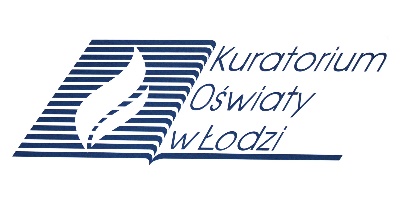 Nr identyfikacyjny - wyjaśnieniesp – szkoła podstawowa,  symbol przedmiotu (JA – język angielski), numer porządkowy wynika z numeru stolika wylosowanego przez ucznia WOJEWÓDZKI KONKURS PRZEDMIOTOWY z języka angielskiego dla uczniów szkół podstawowych 2019/2020 TEST ELIMINACJE REJONOWE Wypełnia Komisja Konkursowa po zakończeniu sprawdzenia pracPodpisy członków komisji sprawdzających prace:1.	(imię i nazwisko)………………………………………..(podpis)2.	(imię i nazwisko)………………………………………..(podpis)Zadanie I (0-5)Przeczytaj uważnie tekst i odpowiedz, czy podane zdania są prawdziwe (T), czy fałszywe (F) My holiday in Spain started brilliantly. The sun shone all the time and the beach was gorgeous. I spent hours swimming in the sea every day until, one really hot afternoon, things went drastically wrong. I was out swimming when, suddenly, I felt a heavy weight wrap around my ankle. Immediately, pain shot up my leg, as if I was being stung by hundreds of stinging nettles.(...) I started to panic and called out for help. Luckily, a lifeguard heard me and came running into the water.(... ) He looked down at my ankle, then reached down into the water to see what was wrong. Instantly, the pain intensified and I screamed out, but somehow the lifeguard freed my leg, carried me back to the beach and laid me down on the sand. (...) The lifeguard explained that  I`d been stung by a Portuguese Man of War, one of the most dangerous jellyfish around.(...)By the time we got home I could barely breathe.(...) My dad hailed a taxi and we sped to the nearest hospital.(...) As soon as the doctors saw me, they rushed me into the room and put an oxygen mask over my mouth to help me breathe. The doctor injected something into my arm, which I later found out was adrenaline. The relief was almost immediate and a few minutes later I felt almost OK again.(...)It`s been a year since I was stung but, even now, I can`t face the thought of going into the sea.(...) That jellyfish nearly killed me and it`s going to take a long time for me to forget it.        (Poisoned by a Jellyfish by Toner Louise, in: Sugar, September 1999: 87).............1. A panic-stricken lifeguard saw a girl in the sea and ran towards her..............2. When the lifeguard came to the girl, the sea creature had already gone..............3. The girl had problems with breathing when she was stung by a jellyfish..............4. The lifeguard was sure about the name of a jellyfish the girl had been stung by..............5  The girl knew that the medicine the doctor was injecting into her arm was 			adrenaline.Zadanie II (0-10)Przeczytaj zdania (1.-10.) oraz cztery możliwości odpowiedzi. Wybierz poprawną odpowiedź i zaznacz odpowiadającą jej literę A, B C lub D.1.	‘Shall we wait any longer?’  ‘We must wait for the Browns. We can start only when they…….’will arrivewill have arrivedhave arrivedarrive2.	My room was empty when I entered it, but I quickly opened the window as someone………. there.had to be smokinghas smokedwas smokinghad been smoking3.	A: I’ve lost my umbrella again.B: Not again !  You.......................................... your umbrella.always loosehave always lostwill always looseare always loosing4.	Look! Can you see those aeroplanes …………… the sky?oninoverabove5.	My mum prefers cooking ..................gardening.thantoatinto6.	Nobody offered to help me..............Tom-I can always rely on him.howeverexceptalthoughin spite of7.        Try these shoes or those………………. .onesoneshoeshoes8.	I’m right, ..............?will Ishall Iwon’t Iaren’t I9.	When I first met him I was sure he………………to Paris many times.had beenwenthas gonewas going10.	 Paul and Caren..........................while they were on holiday.stole all their moneyhad all their money stolenhad stollen all their moneywere stealing all their moneyZadanie III (0-10)Uzupełnij każde z poniższych zdań (1.-10.) jednym pasującym słowem. Wymagana jest całkowita poprawność ortograficzna wpisywanych słów. Liczba kresek odpowiada liczbie brakujących liter w słowie. Niektóre litery zostały już podane.Did you see an oasis in the  _  _  _  e  _  _   when you were in Africa?Elephants`  _  _  s  _  _    were used to make a jewellery. Now it is forbidden.The thief managed to reach the _ r _ _ _ _ of the tree and climbed up to the window.People say it’s healthier to live in a   _ _ _ _ l  area, far away from the city.His parents always go on holidays in their  _  _  r  _  _  _  _    .  This car is like their house. There are two bedrooms, kitchen and a toilet in it.Unfortunately the cut on my finger took a long time to _ e _ _  .Do you like films about  _  _  t  _  _  _ ? Yes, especially about wild life.Oh, I’ve dropped ink all over my skirt! Have you got stain _ _ m _ _ _ _ ?My sister can’t stand in a   _  _  _  e  because she has problems with legs.Every day my mother  _ _ u _ _  the tea into a kettle.Zadanie IV (0-10)Przeczytaj tekst. W luki (1.-10.) wstaw słowa utworzone od słów podanych po prawej stronie, tak aby otrzymać spójny i logiczny tekst. Wymagana jest całkowita poprawność ortograficzna wpisywanych słów.The swimmer was................................. after a competition as he came in fourth in the race.    										SATISFYUnfortunately  my favourite team was ……………....…...  in the finals.     SUCCEED John is such a brilliant tennis player that he is ………………… .   		REPLACEJim has invited all his ……………………   to his birthday party. 		RELATEMy ………………………….  is actually always to shop at outdoor markets.  PREFERUsing steroids in sport is…………………. .       				LAWWe have very strong ……………………. , very good vision and a lot of  lawyers involved in our company.   							LEAD.Climbing K2 would be a real…………………  for me but I doubt it is possible for me in the nearest future.   								ACHIEVEOpen discussions and other tasks in which students can…………………… with each other are really good in the class.    						ACTThis course will ……………….you to broaden your knowledge of ancient history. ABLEZadanie V (0-10)Przeczytaj tekst. Uzupełnij każdą lukę (1.–10.) jednym wyrazem, tak aby powstał spójny
i logiczny tekst. Wymagana jest pełna poprawność gramatyczna i ortograficzna wpisywanych wyrazów.A CHARMING WEEKEND ESCAPESt. Lambert, a small town near Montreal, Canada, is the perfect choice 1. __________ a relaxing weekend escape. There are many interesting things to see and do here. A  2. ______________ to the Marcille museum is a wonderful 3. _________________  to see great Canadian art. Visitors can cycle along the St. Lawrence River and admire the breathtaking  4. _________________. Shoppers will enjoy a walk down Victoria street,  5. _________________ excellent boutiques  sell fashionable clothes. St Lambert does not have a busy nightlife. However, visitors can enjoy a cup of hot chocolate in front of a  roaring 6.___________ in one of the small cafes in the town. There are also many restaurants, like Capitains, where one can 7. ____________ delicious French onion soup. For those with a sweet  8. ________________  , the local pies are a must.If you need a weekend escape from the stress of the city, St Lambert is just the place for you. The  9. _____________  and quiet of the town offers tired visitors a welcome, refreshing break from their busy 10. __________________  .(Adapted from: Reading and Writing targets 3V. Evans. J. Dooley)Zadanie VI (0-10)Przeczytaj zdania (1.-10.), następnie przetłumacz na język angielski fragmenty podane w nawiasach, tak aby otrzymać zdania logiczne i gramatycznie poprawne. Wymagana jest pełna poprawność ortograficzna wpisywanych fragmentów zdań. W każdą lukę możesz wpisać maksymalnie pięć wyrazów.Yesterday our coach (pogratulował nam zwycięstwa)__________________________  the race. (Myślimy o kupnie )___________________________________________ a new car.Our neighbour’s house  was totally destroyed in the fire and now a (nowy budynek jest budowany)  ______________________________________________ in this place. The asked us  (czy kiedykolwiek jedliśmy) _______________________________________ a raw fish.Please don’t sign this contract unless (jeżeli nie jesteś zadowolony) ______________________________________________________________the conditions.I didn’t get the job (pomimo posiadania) _____________________________________________the necessary qualifications.I  feel sick. I (żałuję, że zjadłem ) _________________________________________ so much cake.My dog has been scratching for the last two weeks. It turned out that he is (uczulony na niektóre rodzaje ) ________________________________________________ dog food.You  (lepiej żebyś nie szedł) _________________________________________to work today. You look exhausted. It’s (już czas żeby dzieci były) ___________________________________________in bed. It’s so late.Zadanie VII (0-10)Przeczytaj zdania (1.-10.). Wykorzystując wyrazy podane drukowanymi literami, uzupełnij każde zdanie z luką, tak aby zachować sens zdania wyjściowego. Wymagana jest pełna poprawność ortograficzna i gramatyczna wpisywanych fragmentów zdań. Uwaga: nie zmieniaj formy podanych wyrazów. W każdą lukę możesz wpisać maksymalnie pięć wyrazów, wliczając w to wyraz już podany.She’s never baked a cake before.						FIRSTIt’s ___________________________________________________ baked a cake.We didn’t start eating until all the people had arrived.			BEFOREWe waited until all the people __________________________________________   eating.The house needs tiding.							TIDIEDThe house needs _____________________________________________________.Eric doesn’t like people pointing at him.	  			          BEINGEric  ___________________________________________________ pointed at.Perhaps Jane has gone out. 						MAYJane ________________________________________________________out.‘I feel very ill’, she said to him.						COMPLAINEDShe ____________________________________________________ very ill.As we got closer, we got more scared. 					THEThe closer we got__________________________________________ we got.This coat is too small for me to wear					ENOUGHThis coat _______________________________________________ for me to wear.You don’t have to work today.						NECESSARYIt ____________________________________________________work today.I advised you to go to bed early tonight.					OUGHTYou _____________________________________________ early tonight.Zadanie VIII (0-10) W której z reklam znajdziesz te informacje? Przeczytaj i wpisz odpowiednią cyfrę.(adapted from Interstate 77 Traveller Guide. Ohio/West Virginia 2000. The Marietta Times 2000, pp. 7, 9, 12)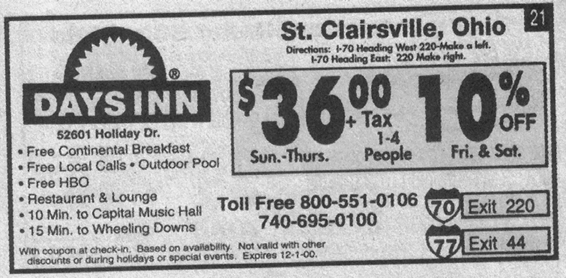 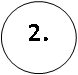 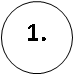 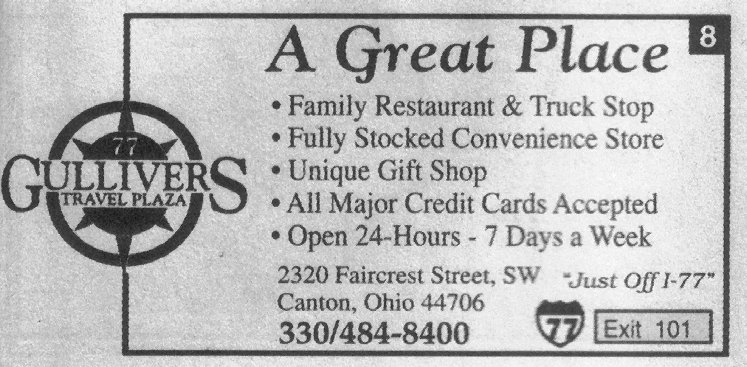 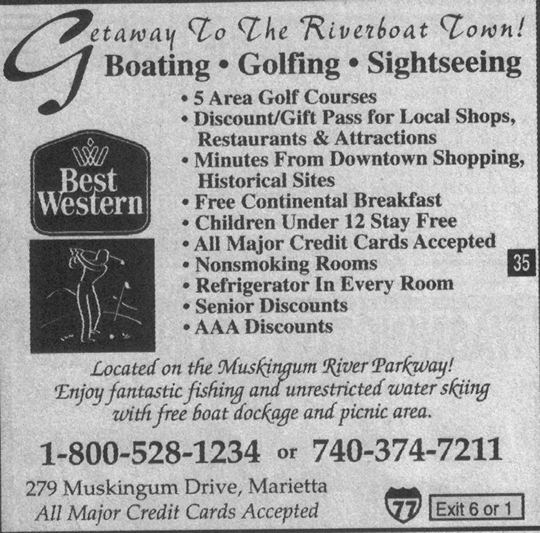 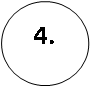 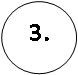 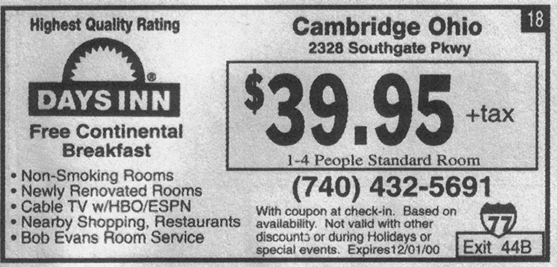 Zadanie IX (0-5) Ułóż pytania do podkreślonej części zdania. The programme was watched by millions of people._____________________________________________________________________We met by chance.       _____________________________________________________________________Water boils at 100 degrees Celsius.       _____________________________________________________________________Emma’s away on business at the moment._____________________________________________________________________The door must have been opened with a key._____________________________________________________________________Zadanie X (0-10)Przeczytaj słowo klucz (1-10) oraz z pośród podanych obok wyrazów wybierz i podkreśl  to, które do niego nie pasuje.BrudnopisArkusz liczy 9 stron i zawiera 10 zadań oraz brudnopis.Przed rozpoczęciem pracy sprawdź, czy Twój arkusz jest kompletny. Jeżeli zauważysz usterki, zgłoś je Komisji Konkursowej.Zadania czytaj uważnie i ze zrozumieniem.Odpowiedzi wpisuj długopisem bądź piórem, kolorem czarnym lub niebieskim. Dbaj o czytelność pisma i precyzję odpowiedzi.W zadaniach zamkniętych prawidłową odpowiedź zaznacz stawiając znak X na odpowiedniej literze. Jeżeli się pomylisz, błędne zaznaczenie otocz kółkiem i zaznacz znakiem X inną odpowiedź.Oceniane będą tylko te odpowiedzi, które umieścisz w miejscu do tego przeznaczonym.Obok każdego numeru zadania podana jest maksymalna liczba punktów możliwa do uzyskania za prawidłową  odpowiedź. Pracuj samodzielnie. Postaraj się udzielić odpowiedzi  na wszystkie pytania.Nie używaj korektora. Jeśli się pomylisz, przekreśl błędną odpowiedź i wpisz poprawną.Nie używaj pomocy (np. kalkulator),  jeżeli nie pozwala na to regulamin konkursu.Powodzenia!Czas pracy:90 min. Zadanie IIIIIIIVVVIVIIVIIIIXXRazem Punkty możliwe do uzyskania 510101010101010510
90 pktPunkty uzyskane..….pktExample:0.  It is called „A Great Place”11. You can buy there something special for your relative.2. On the weekend day the rooms are cheaper there.3. The rooms were restored there.4. In your room you can put something to drink in the fridge.5. It is opened all the time.6. Phoning to people who live in that place is free. 7. It is a perfect place for people who like fishing.8. In that place you can enjoy swimming outside.9. If you are 11, your parents will not pay for your staying there.10. You can do some kind of water sport there.Słowo klucz1. Benjamin FranklinThe Declaration of Independence, Georgia, science, invention, Philadelphia, print shop 2. Quiltingthe stockbroker belt, The Appalachian State, Handicraft, Fancy patterns, Scraps of fabric, Sewing the squares together3. Niagara FallsHoneymooners, Annie Edson Taylor, Napoleon visit, American and Canadian sides, Maid of the Mist boat, Cooperstown4. CaliforniaRedwoods, the world’s tallest trees, Valley Detroit and Henry Ford, the lowest spot in the United States, originally part of Mexico, Death Valley5. YellowstoneJohn Colter, thermal activity, buffalo, the fourth national park in the USA, Old Faithful geyser, grizzly bears6. Cardiffport, St David’s Hall – national concert hall, commercial and administrative centre, Llandaff cathedral,  Scotland7. Cambridgethe river Cam, Science Park, the first women`s college, the Beatles, King’s college Chapel8. Floridavacation land, Disney’s Magic Kingdom, Cape Canaveral, Palm Beach, the Hudson River Valley, Ford Lauderdale9. Lake DistrictThe Fen Country, mountainous area, Cumbria in the Northwest, partly owned by the National Trust, national park10. LondonSt James’s  Park, Greenwich, Hyde Park with Speakers’ Corner, Canterbury, Maritime Museum, Buckingham Palace